Publicado en Madrid el 24/09/2021 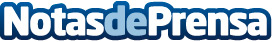 Neolith®, un lustro vistiendo la cocina de Karlos ArguiñanoUn año más Neolith®, líder global en el sector de la Piedra Sinterizada, es la superficie protagonista que viste la cocina del programa "Cocina Abierta de Karlos Arguiñano" en su nueva temporadaDatos de contacto:NeolithNeolith964652233 Nota de prensa publicada en: https://www.notasdeprensa.es/neolith-un-lustro-vistiendo-la-cocina-de Categorias: Interiorismo Sociedad Televisión y Radio http://www.notasdeprensa.es